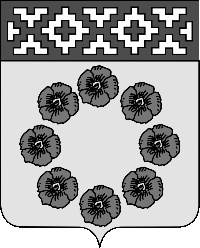 ПОСТАНОВЛЕНИЕАдминистрации Пестяковского муниципального районаИвановской  области«14» ноября 2019 г.  № 436                                                               пос. ПестякиО ВНЕСЕНИИ ИЗМЕНЕНИЯ В ПОСТАНОВЛЕНИЕ АДМИНИСТРАЦИИ ПЕСТЯКОВСКОГО МУНИЦИПАЛЬНОГО РАЙОНА ОТ 26.10.2015 г. № 299«ОБ УТВЕРЖДЕНИИ  ПЕРЕЧНЯ МУНИЦИПАЛЬНЫХ ПРОГРАММ ПЕСТЯКОВСКОГО МУНИЦИПАЛЬНОГО РАЙОНА» Руководствуясь ст. 179 Бюджетного кодекса Российской Федерации,  Федеральным законом от 06.10.2003г.  № 131-ФЗ «Об общих принципах организации местного самоуправления в Российской Федерации»,  статьей 30, 32 Устава  Пестяковского муниципального района, постановляю:          1. Внести в постановление Администрации Пестяковского муниципального района от 26.10.2015 г № 299  «Об утверждении перечня муниципальных программ Пестяковского муниципального района» изменение, изложив приложение в новой редакции (прилагается).         2. Настоящие постановление вступает в силу с 01.01.2020г.  Глава Пестяковского муниципального района                                  А.А.СамышинПриложениек постановлению АдминистрацииПестяковского муниципального района                                                                                                                                               от «__ » ноября 2019 года №__    Приложениек постановлению АдминистрацииПестяковского муниципального района	от 26.10.2015 года №299Переченьмуниципальных Программ Пестяковского муниципального района№п/пНаименованиепрограммыАдминистраторПрограммыИсполнители подпрограммКраткое описание сферы реализации/ перечень подпрограмм1Экономическое развитиеПестяковскогомуниципального районаОтдел экономического развитияАдминистрации Пестяковского муниципального районаОтдел экономического развитияАдминистрации Пестяковского муниципального районаСодействие развитию малого и среднего предпринимательства в  Пестяковском муниципальном районе Ивановской области, содействие  повышению престижа предпринимательской деятельности.Поддержание на достигнутом уровне объема пассажирских перевозок на субсидируемых видах транспорта (маршрутах).Подпрограммы:1. «Содействие развитию малого и среднего предпринимательства в Пестяковском муниципальном районе»;2.«Субсидирование транспортного обслуживания населения Пестяковского муниципального района».Содействие развитию малого и среднего предпринимательства в  Пестяковском муниципальном районе Ивановской области, содействие  повышению престижа предпринимательской деятельности.Поддержание на достигнутом уровне объема пассажирских перевозок на субсидируемых видах транспорта (маршрутах).Подпрограммы:1. «Содействие развитию малого и среднего предпринимательства в Пестяковском муниципальном районе»;2.«Субсидирование транспортного обслуживания населения Пестяковского муниципального района».2      Развитие культурыОтдел культуры, молодежной политики, спорта и туризма Администрации Пестяковского муниципального районаОтдел культуры, молодежной политики, спорта и туризма Администрации Пестяковского муниципального районаКомплексное развитие и реализация культурного  потенциала, создание условий для творческого досуга и    художественного самообразования детей, подростков,  молодежи, взрослого населения. Подпрограммы:1 «Развитие музейного, библиотечного дела, организация и проведение культурно-досуговых мероприятий»;2.«Дополнительное образование в сфере культуры и искусства»;3.«Обеспечение деятельности муниципальных учреждений, подведомственных отделу культуры, молодежной политики, спорта и туризма».Комплексное развитие и реализация культурного  потенциала, создание условий для творческого досуга и    художественного самообразования детей, подростков,  молодежи, взрослого населения. Подпрограммы:1 «Развитие музейного, библиотечного дела, организация и проведение культурно-досуговых мероприятий»;2.«Дополнительное образование в сфере культуры и искусства»;3.«Обеспечение деятельности муниципальных учреждений, подведомственных отделу культуры, молодежной политики, спорта и туризма».3Развитие физическойкультуры, спорта, туризмаи реализация молодежнойполитикиОтдел культуры, молодежной политики, спорта и туризма Администрации Пестяковского муниципального районаОтдел культуры, молодежной политики, спорта и туризма Администрации Пестяковского муниципального районаРазвитие массовых и индивидуальных форм   физкультурно-оздоровительной и спортивной работы.Создание условий для гражданского становления,  социальной зрелости молодежи, физического, духовного,   нравственного развития молодых граждан, обеспечение их  занятости и удовлетворение их  общественных потребностей.Подпрограммы:1.«Развитие физической культуры и спорта в Пестяковском муниципальном районе»;2.«Реализация молодежной политики»Развитие массовых и индивидуальных форм   физкультурно-оздоровительной и спортивной работы.Создание условий для гражданского становления,  социальной зрелости молодежи, физического, духовного,   нравственного развития молодых граждан, обеспечение их  занятости и удовлетворение их  общественных потребностей.Подпрограммы:1.«Развитие физической культуры и спорта в Пестяковском муниципальном районе»;2.«Реализация молодежной политики»4Развитие образованияПестяковскогомуниципального районаОтдел образования Администрации Пестяковского муниципального районаОтдел образования Администрации Пестяковского муниципального районаСоздание условий и обеспечение доступности для получения качественного образования и воспитания, успешной социализации 100% детей, проживающих на территории Пестяковского муниципального района.Подпрограммы:1. «Развитие дошкольного образования Пестяковского муниципального района», 2. «Развитие общего образования Пестяковского муниципального района», 3. «Развитие дополнительного образования Пестяковского муниципального района», 4.  «Формирование культуры здорового и безопасного образа жизни детей Пестяковского муниципального района», 5.  «Комплексная безопасность организаций, подведомственных Отделу образования Пестяковского муниципального района»;6.   «Обеспечение деятельности образовательных организаций Пестяковского муниципального района».Создание условий и обеспечение доступности для получения качественного образования и воспитания, успешной социализации 100% детей, проживающих на территории Пестяковского муниципального района.Подпрограммы:1. «Развитие дошкольного образования Пестяковского муниципального района», 2. «Развитие общего образования Пестяковского муниципального района», 3. «Развитие дополнительного образования Пестяковского муниципального района», 4.  «Формирование культуры здорового и безопасного образа жизни детей Пестяковского муниципального района», 5.  «Комплексная безопасность организаций, подведомственных Отделу образования Пестяковского муниципального района»;6.   «Обеспечение деятельности образовательных организаций Пестяковского муниципального района».5.Формирование законопослушного поведения участников дорожного движения на территории Пестяковского муниципального района на 2019-2021 годыОтдел образования Администрации Пестяковского муниципального района1.Отдел образования Администрации Пестяковского муниципального района2. Отдел культуры, молодежной политики, спорта и туризма Администрации Пестяковского муниципального районаПрофилактика по предупреждению опасного поведения участников дорожного движения. Привитие гражданам навыков безопасного поведения в транспортной среде. Информационная пропаганда законопослушного поведения граждан на дорогах.Подпрограммы:1. «Профилактика детского дорожно-транспортного травматизма»,2. «Безопасность дорожного движения»Профилактика по предупреждению опасного поведения участников дорожного движения. Привитие гражданам навыков безопасного поведения в транспортной среде. Информационная пропаганда законопослушного поведения граждан на дорогах.Подпрограммы:1. «Профилактика детского дорожно-транспортного травматизма»,2. «Безопасность дорожного движения»6.Обеспечение доступным и комфортным жильём населения Пестяковского  муниципального районаОтдел экономического развитияАдминистрации Пестяковского муниципального районаОтдел экономического развитияАдминистрации Пестяковского муниципального районаВыполнение государственных обязательств по обеспечению жильем категорий граждан, установленных федеральным законодательством, оказание поддержки в обеспечении жильем населения области (в том числе молодых семей).Подпрограммы: 1.  «Обеспечение жильем молодых семей»;2. «Государственная и муниципальная поддержка граждан в сфере ипотечного жилищного кредитования».Выполнение государственных обязательств по обеспечению жильем категорий граждан, установленных федеральным законодательством, оказание поддержки в обеспечении жильем населения области (в том числе молодых семей).Подпрограммы: 1.  «Обеспечение жильем молодых семей»;2. «Государственная и муниципальная поддержка граждан в сфере ипотечного жилищного кредитования».7.Развитие транспортнойсистемы,  энергосбережение и повышение энергетической эффективности Пестяковскогомуниципального районаОтдел муниципального и жилищно-коммунального  хозяйства Администрации Пестяковского муниципального районаОтдел муниципального и жилищно-коммунального  хозяйства Администрации Пестяковского муниципального районаРемонт и содержание автомобильных дорог вне границ населенных пунктов в границах Пестяковского муниципального района, в том числе улично-дорожной сети, повышение их технического уровня и улучшение транспортно-эксплуатационного состояния, сокращение дорожно-транспортных происшествий.Повышение эффективности использования потребителями топливно-энергетических ресурсов за счет их рационального использования и сокращения потерь энергетических ресурсов путем реализации энергосберегающих мероприятий.Подпрограммы:1.«Ремонт и содержание автомобильных дорог в границах и вне границ населенных пунктов Пестяковского муниципального района»;2.«Энергосбережение и повышение энергетической эффективности Пестяковского муниципального района».Ремонт и содержание автомобильных дорог вне границ населенных пунктов в границах Пестяковского муниципального района, в том числе улично-дорожной сети, повышение их технического уровня и улучшение транспортно-эксплуатационного состояния, сокращение дорожно-транспортных происшествий.Повышение эффективности использования потребителями топливно-энергетических ресурсов за счет их рационального использования и сокращения потерь энергетических ресурсов путем реализации энергосберегающих мероприятий.Подпрограммы:1.«Ремонт и содержание автомобильных дорог в границах и вне границ населенных пунктов Пестяковского муниципального района»;2.«Энергосбережение и повышение энергетической эффективности Пестяковского муниципального района».8.Обеспечение безопасности граждан и профилактика правонарушений в Пестяковскоммуниципальном районеОтдел ГО и ЧС Администрации Пестяковского муниципального районаОтдел ГО и ЧС Администрации Пестяковского муниципального районаПредупреждение возникновения и развития чрезвычайных ситуаций.Обеспечение безопасности граждан и снижение уровня преступности на территории Пестяковского муниципального района.Подпрограммы:1.«Реализация единой государственной политики в области предупреждения и ликвидации чрезвычайных ситуаций природного и техногенного  характера и обеспечения пожарной безопасности на территории Пестяковского муниципального района»;2.  «Профилактика правонарушений и безопасность дорожного движения на территории Пестяковского муниципального района».Предупреждение возникновения и развития чрезвычайных ситуаций.Обеспечение безопасности граждан и снижение уровня преступности на территории Пестяковского муниципального района.Подпрограммы:1.«Реализация единой государственной политики в области предупреждения и ликвидации чрезвычайных ситуаций природного и техногенного  характера и обеспечения пожарной безопасности на территории Пестяковского муниципального района»;2.  «Профилактика правонарушений и безопасность дорожного движения на территории Пестяковского муниципального района».9.ВетеранФинансовый отдел Администрации Пестяковского муниципального районаФинансовый отдел Администрации Пестяковского муниципального районаСоздание благоприятных условий для реализации интеллектуальных и культурных потребностей граждан пожилого возраста.Формирование условий для обеспечения социальной поддержки ветеранов в Пестяковском муниципальном районе.Подпрограммы:1.«Поддержка ветеранского движения в Пестяковском муниципальном районе»;2.«Повышение качества жизни граждан пожилого возраста».Создание благоприятных условий для реализации интеллектуальных и культурных потребностей граждан пожилого возраста.Формирование условий для обеспечения социальной поддержки ветеранов в Пестяковском муниципальном районе.Подпрограммы:1.«Поддержка ветеранского движения в Пестяковском муниципальном районе»;2.«Повышение качества жизни граждан пожилого возраста».10.Совершенствование местного самоуправления Пестяковского муниципального районаФинансовый отдел Администрации Пестяковского муниципального района1.Финансовый отдел Администрации Пестяковского муниципального района2.Отдел учета и отчетности Администрации Пестяковского муниципального района3.Муниципальное бюджетное учреждение «Пестяковский многофункциональный центр предоставления государственных и муниципальных услуг «Мом Документы»4. Отдел образования Администрации Пестяковского муниципального района5. Отдел культуры, молодежной политики, спорта и туризма Администрации Пестяковского муниципального районаРеализация вопросов местного значения, отдельных государственных полномочий, направленных на обеспечение потребностей, повышение уровня и качества жизни населения Пестяковского муниципального района.Повышение эффективности и результативности деятельности администрации  Пестяковского муниципального района, ее функциональных и отраслевых органов и иных структурных подразделений.Повышение качества управления муниципальными финансами, обеспечение долгосрочной сбалансированности и устойчивости бюджета Пестяковского муниципального района.Улучшение условий и охраны труда работников организаций, расположенных на территории муниципального образования.Подпрограммы:1.«Обеспечение деятельности Администрации Пестяковского муниципального района, ее структурных подразделений и муниципального бюджетного учреждения обеспечивающего деятельность Администрации»;2. «Иные мероприятия в области муниципального управления»;3. «Улучшение условий и охраны труда в Пестяковском муниципальном районе».Реализация вопросов местного значения, отдельных государственных полномочий, направленных на обеспечение потребностей, повышение уровня и качества жизни населения Пестяковского муниципального района.Повышение эффективности и результативности деятельности администрации  Пестяковского муниципального района, ее функциональных и отраслевых органов и иных структурных подразделений.Повышение качества управления муниципальными финансами, обеспечение долгосрочной сбалансированности и устойчивости бюджета Пестяковского муниципального района.Улучшение условий и охраны труда работников организаций, расположенных на территории муниципального образования.Подпрограммы:1.«Обеспечение деятельности Администрации Пестяковского муниципального района, ее структурных подразделений и муниципального бюджетного учреждения обеспечивающего деятельность Администрации»;2. «Иные мероприятия в области муниципального управления»;3. «Улучшение условий и охраны труда в Пестяковском муниципальном районе».11.Развитие сельских территорий  и коммунальной инфраструктуры в Пестяковском муниципальном районеОтдел муниципального и жилищно-коммунального  хозяйства Администрации Пестяковского муниципального районаОтдел муниципального и жилищно-коммунального  хозяйства Администрации Пестяковского муниципального районаРазвитие инфраструктуры и улучшение условий жизнедеятельности в сельской местности.Улучшение комфорта проживания граждан на территории Пестяковского муниципального района.Подпрограммы:1.«Устойчивое развитие сельских территорий в Пестяковском муниципальном районе на 2018-2019 годы и на плановый период до 2020 года».2.«Развитие систем коммунальной инфраструктуры Пестяковского муниципального района».Развитие инфраструктуры и улучшение условий жизнедеятельности в сельской местности.Улучшение комфорта проживания граждан на территории Пестяковского муниципального района.Подпрограммы:1.«Устойчивое развитие сельских территорий в Пестяковском муниципальном районе на 2018-2019 годы и на плановый период до 2020 года».2.«Развитие систем коммунальной инфраструктуры Пестяковского муниципального района».12.Эффективностьуправления муниципальным имуществом и решение экологических проблем Пестяковского муниципального районаКомитет имущественных, земельных отношений, природных ресурсов и экологии Администрации Пестяковского муниципального районаКомитет имущественных, земельных отношений, природных ресурсов и экологииАдминистрации Пестяковского муниципального районаПовышение эффективности управления муниципальным имуществом и земельными ресурсами.Развитие системного подхода к решению экологических проблем Пестяковского муниципального района, улучшение экологической ситуации в районе.Повышение эффективности межведомственного взаимодействия при предоставлении  государственных  и муниципальных услуг.Подпрограммы:1.«Совершенствование управления муниципальным имуществом Пестяковского муниципального района»;2. «Решение экологических проблем Пестяковского муниципального района».Повышение эффективности управления муниципальным имуществом и земельными ресурсами.Развитие системного подхода к решению экологических проблем Пестяковского муниципального района, улучшение экологической ситуации в районе.Повышение эффективности межведомственного взаимодействия при предоставлении  государственных  и муниципальных услуг.Подпрограммы:1.«Совершенствование управления муниципальным имуществом Пестяковского муниципального района»;2. «Решение экологических проблем Пестяковского муниципального района».